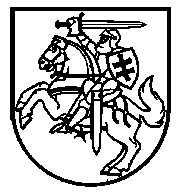 Lietuvos Respublikos VyriausybėnutarimasDĖL LIETUVOS RESPUBLIKOS VYRIAUSYBĖS 2004 M. KOVO 1 D. NUTARIMO NR. 234 „Dėl įgaliojimų suteikimo įgyvendinant Lietuvos Respublikos akcizų įstatymo pakeitimo įstatymo nuostatas“ PAKEITIMO2019 m. vasario 27 d. Nr. 191VilniusPakeisti Lietuvos Respublikos Vyriausybės 2004 m. kovo 1 d. nutarimą Nr. 234 „Dėl įgaliojimų suteikimo įgyvendinant Lietuvos Respublikos akcizų įstatymo pakeitimo įstatymo nuostatas“:1. Pakeisti antraštę ir ją išdėstyti taip:„Dėl įgaliojimų suteikimo įgyvendinant Lietuvos Respublikos akcizų įstatymo nuostatas“.2. Pakeisti preambulę ir ją išdėstyti:„Vadovaudamasi Lietuvos Respublikos akcizų įstatymo 9 straipsnio 2 dalimi, 9 straipsnio 8 dalies 2 punktu, 19 straipsnio 2 ir 4 dalimis, 27 straipsnio 2 dalimi, 48 straipsnio 4 dalimi ir 61 straipsnio 1 dalies 5 punktu, Lietuvos Respublikos Vyriausybė nutaria:“.3. Pripažinti netekusiu galios 2 punktą.4. Papildyti 3 punktu:„3. Valstybinę mokesčių inspekciją prie Lietuvos Respublikos finansų ministerijos – Iš kitos Europos Sąjungos valstybės narės gaunamų kaitinamojo tabako produktų nugabenimo į akcizais apmokestinamų prekių sandėlį tvarkos aprašą.“Ministras Pirmininkas	Saulius SkvernelisFinansų ministras	Vilius Šapoka